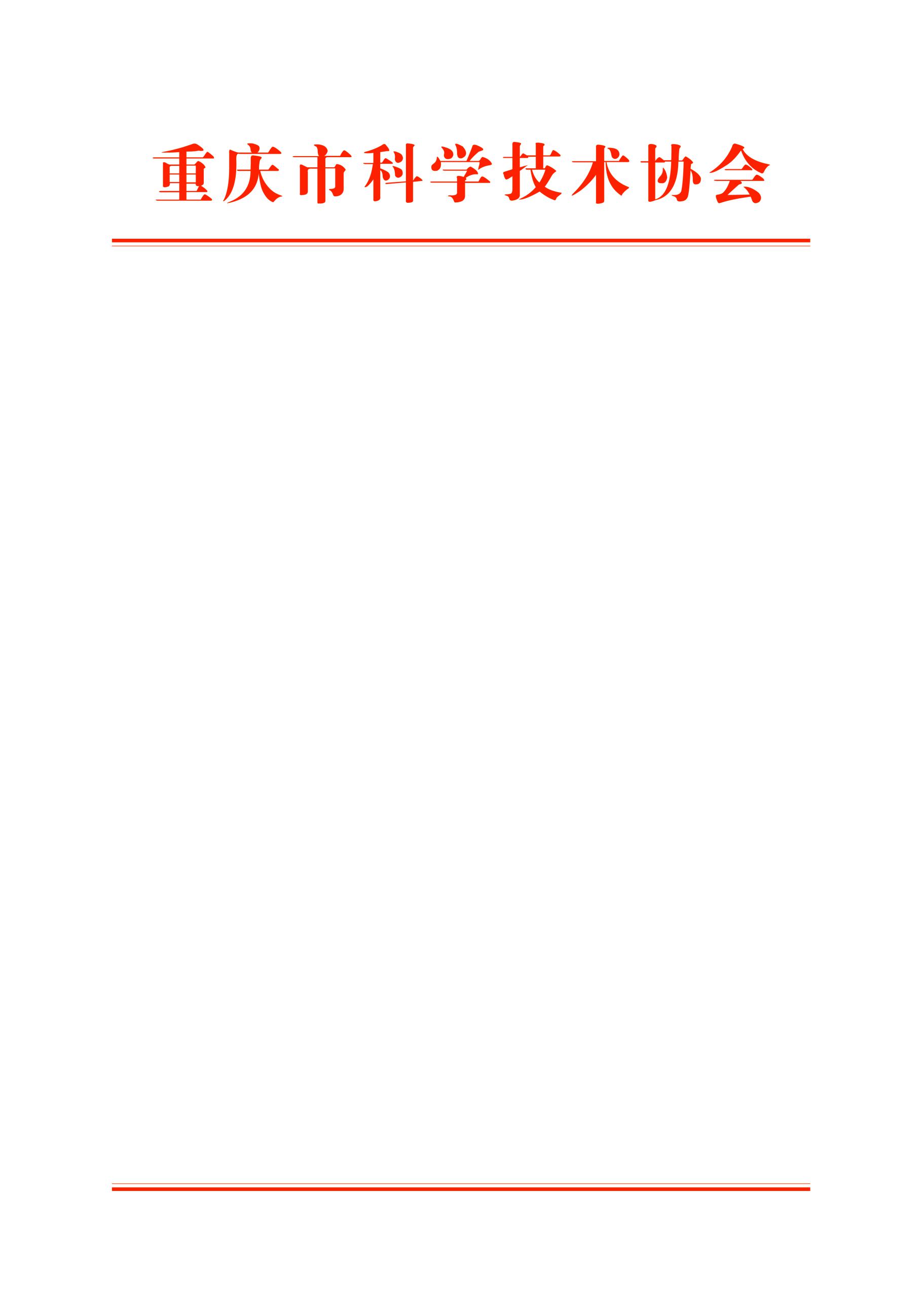 〔2022〕—51重庆市科学技术协会关于推荐重庆市科学家精神宣讲团成员的通知各区县（自治县）科协、两江新区科技创新局、西部科学城重庆高新区科协、万盛经开区科协，市级学会（协会、研究会），企事业科协，有关单位：为大力弘扬科学家精神，根据中国科协关于组建科学家精神宣讲团的部署要求，结合重庆实际，市科协决定组建重庆市科学家精神宣讲团（以下简称宣讲团），常态化开展科学家精神宣讲。现将推荐宣讲团成员有关事宜通知如下。一、总体要求深入学习贯彻习近平总书记关于科学家精神的重要讲话精神，全面落实中共中央办公厅、国务院办公厅印发的《关于进一步弘扬科学家精神 加强作风和学风建设的意见》，通过多渠道、多形式广泛开展宣讲活动，讲好科学家故事和科技创新故事，集中展现科学家精神，营造良好学风和“近悦远来”人才生态，更好地团结引领广大科技工作者坚定不移听党话、跟党走，努力担当民族复兴大任，建功新时代、奋进新征程，做科技报国的践行者和示范者、做中华民族伟大复兴的追梦者和筑梦人，为重庆加快建设具有全国影响力的科技创新中心和全国重要人才高地贡献智慧和力量。推荐宣讲团成员宣讲团成员主要由从事新时代科学家精神理论研究的专家学者、知名科学家、熟悉了解科学家情况的身边工作人员或亲属、对著名科学家进行专题研究的专家学者等组成。由各区县科协、市级学会（协会、研究会）、企事业科协等单位组织推荐，高校、科研院所和拟建设科学家精神教育基地的单位要重点进行推荐。市科协将根据推荐情况，会同相关单位进行评审认定，并适时成立宣讲团。（一）宣讲团成员的主要任务1.争当弘扬和践行科学家精神的表率示范。深入学习宣传贯彻习近平总书记关于科学家精神的重要讲话精神，在日常工作生活学习中充分发挥模范带头作用，用实际行动诠释爱国、创新、求实、奉献、协同、育人的科学家精神。2.高质量撰写宣讲材料。及时采集科学家的感人事迹、成果实物、图片、音视频等资料，认真撰写宣讲稿，精心制作课件，用心备课，确保宣讲材料的政治性、思想性和引领性。宣讲材料要坚持见人见事见思想，把党中央的指示精神与科学家的亲身实践紧密结合起来，用鲜活的科学家故事来展示、弘扬科学家精神，把中国科学家精神用至真的科研故事、至善的科学人生、至美的科技强国梦呈现出来。3.高水平开展宣讲工作。根据市科协和宣讲团的统一安排，走进高校和中小学、科研院所、企业园区等地，采用公开演讲、主题报告、巡回宣讲、网络宣讲、艺术表演等多种形式，综合运用故事、图片、图书、视频、剧目等手段，宣讲好感人故事、感想见闻、感悟体会。4.积极完成相关工作任务。积极参与创作科学家精神主题展览、表演类剧目、短视频等科学家精神宣传产品。积极参加培训活动和宣讲评议活动，互听互议，互相学习，共同切磋，不断提高宣讲水平。参与做好活动简报撰稿、审稿工作，积极收集、分享与宣讲团相关报道等，为丰富演讲团的档案、资料贡献力量。落实宣讲团安排的其他工作任务。（二）宣讲团成员的基本条件1.政治素质过硬，理想信念坚定。旗帜鲜明讲政治，忠诚拥护“两个确立”、坚决做到“两个维护”，自觉运用习近平新时代中国特色社会主义思想武装头脑、指导实践、推动工作，在思想上、政治上、行动上同党中央保持高度一致。2.敢于担当，积极作为。热心于弘扬科学家精神，具有高度的责任感、使命感，尊重观众、守时守信。塑造的科学家典型应在科学研究、技术攻关、成果转化、科普服务、育人育才等方面做出了突出成绩，在社会公德、职业道德、家庭美德、个人品德建设中受到干部群众的赞誉。3.善于表达，身体健康。具有较强的语言表达能力，宣讲生动深刻，富有感染力，能够收到良好的现场效果。身体方面没有不适宜参加集中宣传活动的疾病。4.服务安排，热心服务。自愿遵守各项规章制度。服从宣讲团的安排，热心宣讲团的活动，关心宣讲团的发展，宣传宣讲团的工作，维护宣讲团的荣誉，积极为宣讲团组织建设、内容建设等提出意见建议。（三）推荐名额宣讲团成员的吸纳采用开放制。各单位从严掌握标准，7月30日前集中推荐第一批成员候选人，推荐数量不限。后续可随时推荐符合条件的成员。同时，根据宣讲需求和宣讲效果等，宣讲团成员实行动态调整机制。三、相关工作要求（一）加强组织领导。各推荐单位要充分认识科学家精神宣讲的重要意义，充分调动各方面的积极性、主动性、创造性，组织做好推荐工作，为有关人员申报提供必要的保障和支持。（二）有序开展推荐。各单位组织合适人员填写“重庆市科学家精神宣讲团申请表”（附件1），将申请表（加盖公章）扫描电子版（及word文档版）发送至指定邮箱（邮件标题中注明“科学家精神+姓名”字样）。第一批“重庆市科学家精神宣讲团”申报截止时间为2022年7月30日。宣讲材料请一并报送，并作为评审认定的重要材料。（三）打造工作品牌。经认定公示后，市科协将为宣讲团成员颁发“重庆市科学家精神宣讲团”聘书，着力打造一支能讲善讲、团结向上的宣讲队伍。建设宣讲报告库，组织区县、高校、科研院所、企业等科技工作者集中的单位，以“重庆市科学家精神宣讲团”名义广泛开展科学家精神宣讲。市科协将择优向中国科协推荐典型案例、典型人物，根据相关规定，对表现突出、成绩显著的单位和个人给予表彰激励。联 系 人：市科协宣传文化部   王绍伟联系电话：63003526电子邮箱：297785753@qq.com附件：科学家精神宣讲团成员推荐表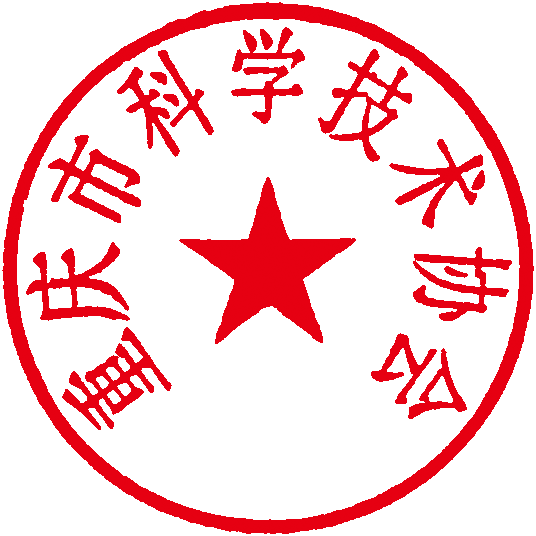 重庆市科学技术协会                    2022年6月21日      附件重庆市科学家精神宣讲团成员推荐表备注：宣讲材料请一并报送，并作为评审认定的重要材料。姓　名性　别出生年月联系方式单位及职务宣讲题目主要宣讲对象宣讲时长（分钟）宣讲时长（分钟）宣讲内容摘要(300字内)(300字内)(300字内)(300字内)(300字内)(300字内)个人介绍(300字内)(300字内)(300字内)(300字内)(300字内)(300字内)已有宣讲案例宣讲题目宣讲题目宣讲题目宣讲题目宣讲对象宣讲次数已有宣讲案例已有宣讲案例个 人 声 明本人接受推荐，承诺推荐材料中所有信息真实可靠，若有失实和造假行为，本人愿承担一切责任。候选人签名：年   月   日本人接受推荐，承诺推荐材料中所有信息真实可靠，若有失实和造假行为，本人愿承担一切责任。候选人签名：年   月   日本人接受推荐，承诺推荐材料中所有信息真实可靠，若有失实和造假行为，本人愿承担一切责任。候选人签名：年   月   日本人接受推荐，承诺推荐材料中所有信息真实可靠，若有失实和造假行为，本人愿承担一切责任。候选人签名：年   月   日本人接受推荐，承诺推荐材料中所有信息真实可靠，若有失实和造假行为，本人愿承担一切责任。候选人签名：年   月   日本人接受推荐，承诺推荐材料中所有信息真实可靠，若有失实和造假行为，本人愿承担一切责任。候选人签名：年   月   日所 在 单 位 意 见（候选人人事关系所在单位需对候选人政治表现、廉洁自律、道德品行，以及材料的真实性、准确性及涉密情况出具明确意见。意见中应明确写出是否同意推荐。） （盖 章）年   月   日（候选人人事关系所在单位需对候选人政治表现、廉洁自律、道德品行，以及材料的真实性、准确性及涉密情况出具明确意见。意见中应明确写出是否同意推荐。） （盖 章）年   月   日（候选人人事关系所在单位需对候选人政治表现、廉洁自律、道德品行，以及材料的真实性、准确性及涉密情况出具明确意见。意见中应明确写出是否同意推荐。） （盖 章）年   月   日（候选人人事关系所在单位需对候选人政治表现、廉洁自律、道德品行，以及材料的真实性、准确性及涉密情况出具明确意见。意见中应明确写出是否同意推荐。） （盖 章）年   月   日（候选人人事关系所在单位需对候选人政治表现、廉洁自律、道德品行，以及材料的真实性、准确性及涉密情况出具明确意见。意见中应明确写出是否同意推荐。） （盖 章）年   月   日（候选人人事关系所在单位需对候选人政治表现、廉洁自律、道德品行，以及材料的真实性、准确性及涉密情况出具明确意见。意见中应明确写出是否同意推荐。） （盖 章）年   月   日推 荐 单 位 意 见（对候选人主要事迹和学风道德等方面作出评价，意见中应明确写出是否同意推荐。）                                        （盖 章）年   月   日（对候选人主要事迹和学风道德等方面作出评价，意见中应明确写出是否同意推荐。）                                        （盖 章）年   月   日（对候选人主要事迹和学风道德等方面作出评价，意见中应明确写出是否同意推荐。）                                        （盖 章）年   月   日（对候选人主要事迹和学风道德等方面作出评价，意见中应明确写出是否同意推荐。）                                        （盖 章）年   月   日（对候选人主要事迹和学风道德等方面作出评价，意见中应明确写出是否同意推荐。）                                        （盖 章）年   月   日（对候选人主要事迹和学风道德等方面作出评价，意见中应明确写出是否同意推荐。）                                        （盖 章）年   月   日